Kísérleti Szöveges Értékelés2017.Gazda neve: Béla Zoltán KecelTermesztett faj:szőlő (Bianka)Kísérleti terület:Genezis kísérlet: 2,5 haÜzemi kísérlet: 2,5 haFenntartó trágyázás: Üzemi terület                                   Genezis terület		    	NPK  5:10:21 (150 kg/ha)         Genezis NPK 5:10:30 (600 kg/ha)Kijuttatás időpontja:2017.II. 20.	                                    2016. XII.15. (300 kg/ha)                                                                                         2017. II.20. (300 kg/ha)Fej, és lombtrágya:Kiértékelés: Az üzemi területen 12,9 tonna termett hektáronként. Átlagár:62,5Ft/kgBruttó bevétele műtrágyára számítva:763.250 Ft/haA Genezis területen 18,9 tonna termett hektáronként.Átlagár: 62,5Ft/kgBruttó bevétele műtrágyára számítva:1.003.150 Ft/haA többlet műtrágya ráfordítás 239.900 forintot hozott hektáronként a gazdának.Figyelembe kell venni azt is, hogy a szőlőnél a következő évben ezek a plusz műtrágya adagok többlet termést eredményeznek.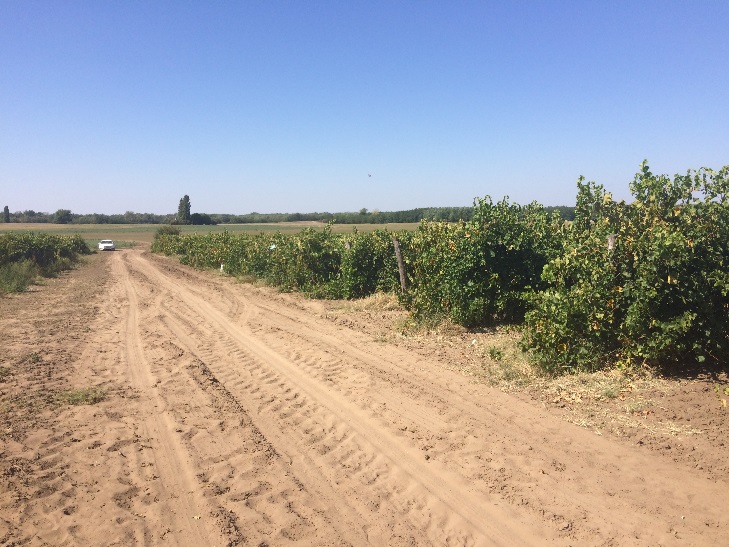 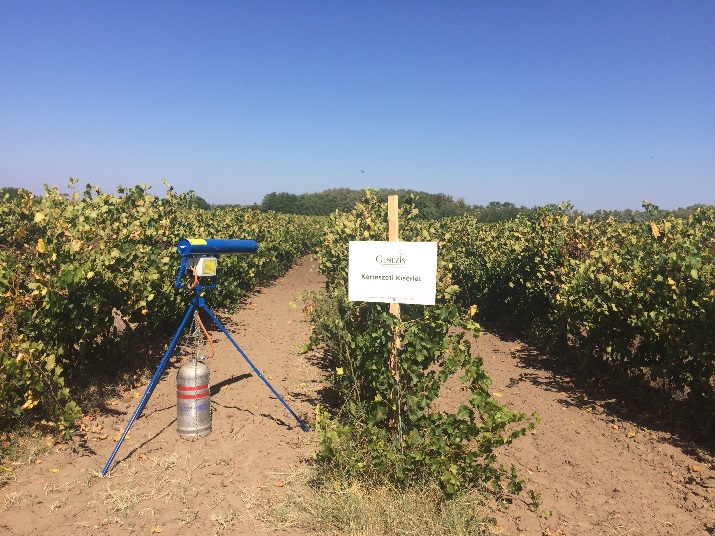 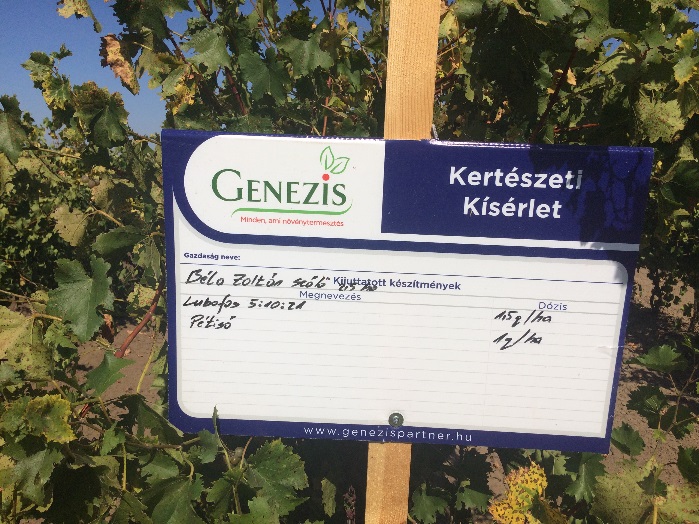 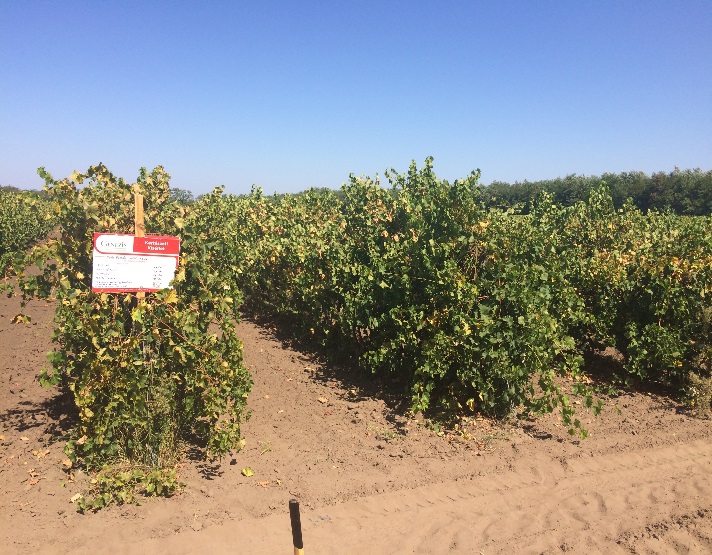 IdőpontÜzemi területGenezis területIV.10.Genezis Karbamid 100 kg/haV.05.NPK 5:10:21 100kg/haGenezis Pétibór Extra 5l /haV.12.Genezis Pétisó 100 kg/haGenezis Mikromix A Szőlő-Gyümölcs 5l/haV.20.V.28.VI.10.Genezis Mikromix A Szőlő-Gyümölcs 5l/haGenezis Mikromix A Szőlő-Gyümölcs 5l/haGenezis NPK 11:11:18 + 17 S  + ME (szulfátos) 200kg/haGenezis Pétibór Extra 5l /haGenezis Mikromix A Szőlő-Gyümölcs 5l /haVI.18.VI.28.Genezis Mikromix A Vas -Mangán 5l /haGenezis Mikromix A Vas-Mangán 5l /haVII.10.GENEZIS-PÉTISOL Foszfor-és Káliumdús (9-14-18+0,1 % mikroelem) 5l /haVIII.10.GENEZIS-PÉTISOL Foszfor-és Káliumdús (9-14-18+0,1 % mikroelem) 5l /ha